 ΠΑΡΟΥΣΙΑΣΗ ΔΙΠΛΩΜΑΤΙΚΗΣ ΕΡΓΑΣΙΑΣ Κατόπιν της υπ΄ αριθμ. Πρωτ. ...........………...........  υποβολής διπλωματικής εργασίας του φοιτητή/τριας  ……………………………………..……………………………………………..…....... με Α.Μ.......…..........................................   του Τμήματος ΓΕΩΠΟΝΙΑΣ με θέμα : .………………….…..............................................................................................................................……………………………………………………………...........……..........................................................................................................................................................................................................………….............................συγκροτείται επιτροπή αξιολόγησης από τους : .................................................................................   (Εισηγητής)..................................................................................  (Μέλος).................................................................................   (Μέλος)Καθορίζουμε ως ημερομηνία παρουσίασης της Διπλωματικής εργασίας την ...................................... ημέρα ............................... και ώρα ............................ στην αίθουσα …………………………    Ο / Η φοιτητής/τρια................ προς τον/την οποίο/α κοινοποιείται το παρόν, παρακαλείται να έλθει σε επαφή με τα μέλη της επιτροπής για τη ρύθμιση των σχετικών διαδικασιών.    Όσοι από το εκπαιδευτικό προσωπικό και τους φοιτητές/τριες επιθυμούν, μπορούν να παρακολουθήσουν την παρουσίαση.                                                                                 Ο ΠΡΟΕΔΡΟΣ TOY ΤΜΗΜΑΤΟΣ                                                                              ΑΝΑΣΤΑΣΙΟΣ ΔΑΡΡΑΣ                                                                                    ΑΝ. ΚΑΘΗΓΗΤΗΣ             ΑΙΤΗΣΗΕΠΩΝΥΜΟ :.................................................ΟΝΟΜΑ :.......................................................ΟΝ. ΠΑΤΕΡΑ :..............................................ΟΝ. ΜΗΤΕΡΑΣ :............................................ΑΡ. ΜΗΤΡΩΟΥ :...........................................ΔΙΕΥΘΥΝΣΗ : ......................................................................................................................ΠΟΛΗ : .........................................................ΤΑΧ. ΚΩΔ. : .................................................ΤΗΛ. ………………………………………..ΘΕΜΑ: « ΚΑΤΑΘΕΣΗ ΔΙΠΛΩΜΑΤΙΚΗΣ ΕΡΓΑΣΙΑΣ»ΚΑΛΑΜΑΤΑ   ...... /...... / ……..Συνημμένα:   (1)  εκτυπωμένο αντίτυπο                         (2) CD       ΠΡΟΣ:                    ΠΑΝΕΠΙΣΤΗΜΙΟ    ΠΕΛΟΠΟΝΝΗΣΟΥ       ΣΧΟΛΗ ΓΕΩΠΟΝΙΑΣ & ΤΡΟΦΙΜΩΝ       ΤΜΗΜΑ ΓΕΩΠΟΝΙΑΣΣας καταθέτω τη Διπλωματική μου εργασία  με θέμα : «.................................................................................................................................................................................................................................................................................................................................................................................................................................».Παρακαλώ για τις δικές σας ενέργειες. Ο / Η  αιτ........(ονοματεπώνυμο- υπογραφή)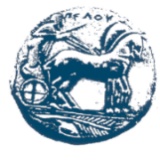 ΕΛΛΗΝΙΚΗ ΔΗΜΟΚΡΑΤΙΑΠΑΝΕΠΙΣΤΗΜΙΟ ΠΕΛΟΠΟΝΝΗΣΟΥΣΧΟΛΗ ΓΕΩΠΟΝΙΑΣ ΚΑΙ ΤΡΟΦΙΜΩΝΤΜΗΜΑ ΓΕΩΠΟΝΙΑΣΚαλαμάτα :  Αριθμ. Πρωτ. : Καλαμάτα :  Αριθμ. Πρωτ. : Ταχ. Δ/νση  : Αντικάλαμος, 24100 ΚαλαμάταΤηλ.: 27210  45135,  120E-mail: agro-secr@uop.grΠληροφορίες: Ν. Μπούνα, Β. ΚαρδάσηΘΕΜΑ: «ΠΑΡΟΥΣΙΑΣΗ ΔΙΠΛΩΜΑΤΙΚΗΣ ΕΡΓΑΣΙΑΣ»Προς :  ΚΟΙΝ.: